Handleiding Viggo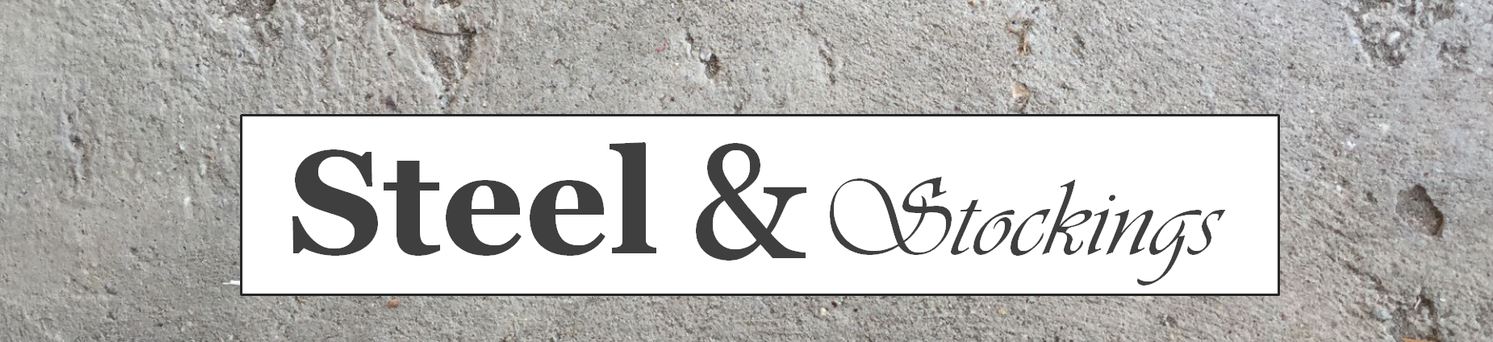 Monteren met 2 personen Bestaande uit: 1 x Hoofdbord, 1 x voetbord, 2 x bedzijde, 2 x stalen onderstel, 1 x middenbalk, 1 zakje 50 schroeven , 5 bed haken.   Pak het bed uit en plaat deze op een schone en vlakke ondergrond. Leg het hoofdbord plat en schroef 1 stalen onderstel aan het hoofdbord vast op de voorgeprikte schroefgaten.Leg het voetbord plat en schroef de 2e stalen onderstel aan het voetbord  op de voorgeprikte schroefgaten.Leg de bed zijdes alvast klaar op de juiste plaats.  Zet het voetbord en hoofdbord beiden rechtop met de bed zijdes ertussen .Plaats de eerste zijde op het uit-stekende onderplaatje van het stalen onderstel en  schroef deze vast aan de stalen hoeken.Plaats de 2e zijde op het uit-stekende onderplaatje van het onderstel en schroef deze vast aan de stalen hoeken.Plaats de midden balk en schroef de bed haak aan de balk met 2 schroefjes. (een zit al gemonteerd) Haak de midden balk in het hoofdbord en voetbord  op de gewenste hoogte. Plaats de 4 bed haken ook op de gewenste  hoogte. Veel slaapplezier !!